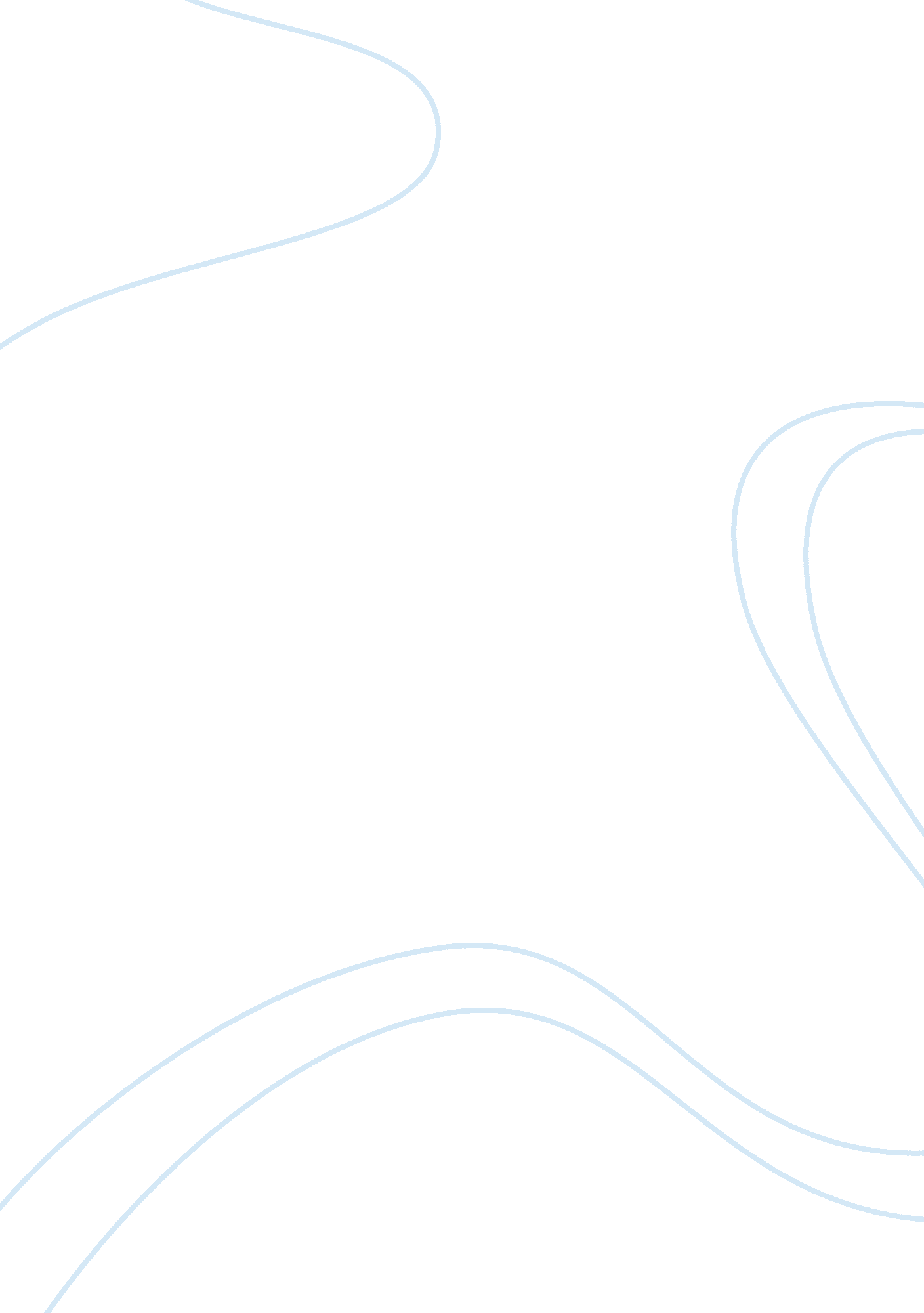 Best american presidentCountries, United States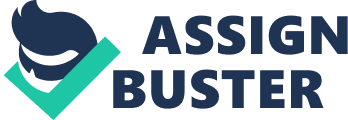 American President Franklin D. Roosevelt once stated," There is nothing to fear but fear itself." Roosevelt is commonly remembered for instilling hope and faith in American when needed most. Roosevelt possessed several qualities as President, which led him to become America's best-known and most beloved president. Roosevelt demonstrated his ability to protect the nation while concentrating on the most important issues. Because of his sincere dedication to the people of this nation, former President Franklin D. Roosevelt is, undoubtedly, the best American president. Roosevelt was the voice of the American people by striding to help to create new opportunities. When Roosevelt became President of the United States, he nation was in the depths of the worse depression ever experienced. With the decreasing of business activity, falling prices, and unemployment, Roosevelt inspired the American people with his own confidence and faith in the future of America. Roosevelt successfully provided food, clothing, and shelter for millions of unemployed and poverty-stricken Americans. Roosevelt's equal man, equal opportunity mentality led him to be known as one of the best American presidents. Roosevelt once stated that if you treat people right, they will treat you right – ninety percent of the time. Franklin Roosevelt worked towards every American having a fair chance to embrace the often sought after " American Dream." Feeling that the future peace of the world depended upon foreign relations, Roosevelt devoted much time and thought to the planning of the United Nations, appointing more African Americans to government posts that any other American president prior to office. Roosevelt's dedication to bettering America as a nation contributed to America's positive view of him as a president. Protecting America, both physically and economically, became Roosevelt's goal during presidency. Roosevelt transformed the federal government into an active instrument of social justice and established a network of laws and institutions designed to protect the American economy. Roosevelt also concentrated on the youth of America. He formed the National Youth Administration, helping high school and college students stay in school by giving them part time jobs. The dedication and accomplishments of Franklin Roosevelt are still mirrored in today's economy. Because of his sincere dedication to the American people Franklin D. Roosevelt is, without a doubt, the greatest American president of all time. His hopes and aspiration for this nation has made America a better place. Utilizing his many qualities including both focus and motivation as the American president has impacted us all. He proved to be an influential figure, leading America for twelve years through happiness, sorrow, war, and depression. Roosevelt's undeniable dedication to America is what makes him the best American president. 